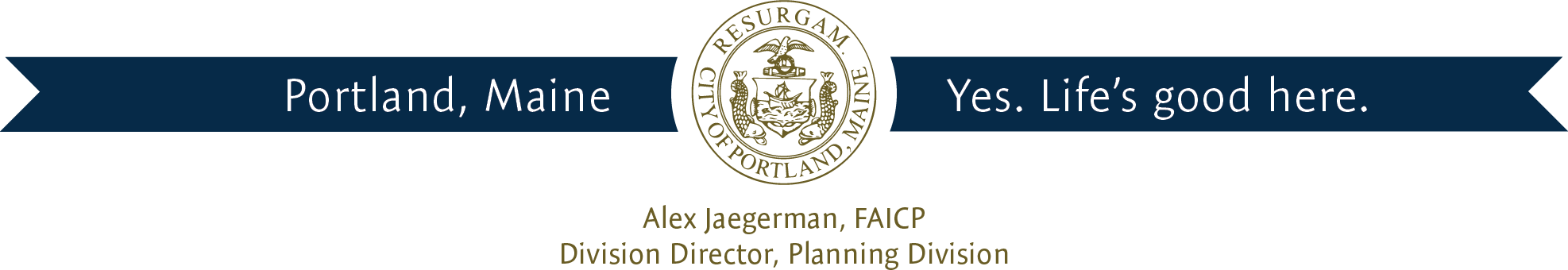 October 9, 2014	Kyle AmblerAvesta Housing307 Cumberland AvenuePortland, ME 04101Dear Mr. Ambler:Housing: Sustaining Portland’s Future was adopted as the housing element of Portland’s Comprehensive Plan on November 18, 2002 and the Downtown Vision Plan was adopted on March 11, 1991.  Maine’s State Planning Office found Portland’s comprehensive plan to be consistent with Maine’s Growth Management Law in February 2003.  The consolidated Comprehensive Plan, including Housing: Sustaining Portland’s Future,  was adopted by Portland’s City Council on November 21,  2005.Located at Boyd and Oxford Street, Bayside Anchor is located on Portland’s peninsula, which is within the targeted Downtown area in the Downtown Vision plan.  This 45-unit mixed income residential structure proposed by the Portland Housing Authority and Avesta Housing meets the stated policy goals within the plan to “Retain and improve the existing Downtown housing supply and discourage the displacement of residential uses” and “Preserve and create quality affordable housing in the Downtown and surrounding neighborhoods, especially for residents with special needs and limited options.”This letter confirms that Bayside Anchor conforms to the current and ongoing revitalization efforts for perimeter areas of the downtown identified in the Downtown Vision plan.  If you have any questions or require additional information, please do not hesitate to contact me.Sincerely,Alexander JaegermanPlanning Division Directorcc:	Jeff Levine, Director, Department of Planning and Urban Development Mary Davis, Housing and Community Development Director